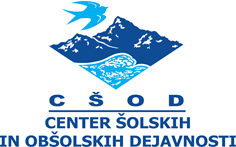 VAJE ZA RAVNOTEŽJE IN SPROŠČANJE – VAJA DREVOŠPOPO VSAKEM DELU, SE DOBRO  PRETEGNI, GLASNO ZAZEHAJ, DA SPROSTIŠ MIŠICE GRLA IN VRATU. POGLEJ V DALJAVO, DA SPOČIJEŠ TUDI OČI. NASMEHNI SE, POZDRAVI DAN IN SI RECI:» VEM, DA DANES JE SREČEN DAN.«VELIKO SE SMEJ, SAJ JE SMEH POLOVICA ZDRAVJA J.OGLEJ SI POSNETEK…PRISLUHNI NARAVI…KAJ SLIŠIŠ?NE, TO NI ZVOK PRDOHROŠČKA…ZVOK JE UŠEL PRIZADEVNEMU SNEMALCU V POČEPUJZDAJ, KO SMO SE NASMEJALI, PA NAREDIMO VAJO RAVNOVESJA.               VAJA DREVOPredlog glasbene kulise pri vaji, če imaš to možnost:https://www.youtube.com/watch?v=Fzy5Ynec6j0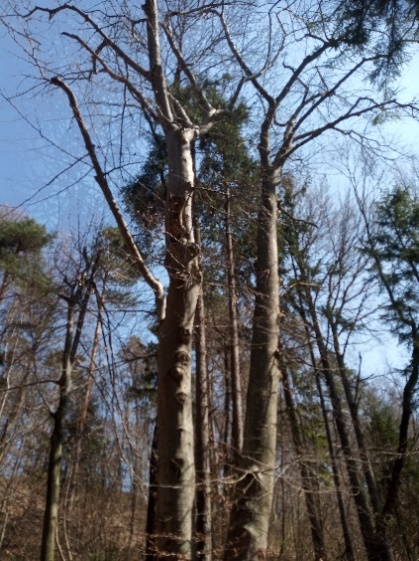 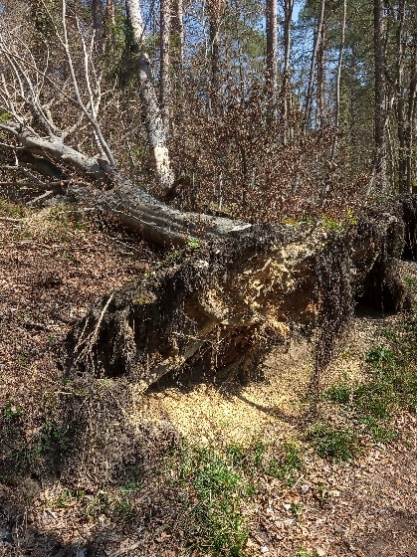                                                                               (Foto: M. Lisac)DREVO RASTE VISOKO LE, ČE JE DOBRO UKORENINJENO. TVOJE NOGE SO KORENINE, TVOJ TRUP S HRBTENICO JE DEBLO IN ROKE SO VEJE TVOJEGA DREVESA.STOPI Z NOGAMI SONOŽNO IN DVIGNI ENO NOGO. POKRČI JO V KOLENU IN STOPALO NASLONI NA STEGNO DRUGE NOGE.SKLENI ŠE ROKE PRED SVOJIM SRCEM IN JIH POČASI DVIGNI NAD GLAVO, ZDAJ SI V POLOŽAJU DREVESA.PONAVLJAJ GLOBOKE VDIHE IN IZDIHE. VZTRAJAJ TUDI, ČE TE ZAZIBA. SPOMNI SE, DA SE TUDI DREVO MAJE V VETRU, A KLJUB TEMU NE PADE. TVOJE KORENINE SO MOČNO PRITRJENE V TLA.POSKUSI ŠE Z ZAPRTIMI OČMI. ROKE LAHKO RAZPNEŠ KOT VEJE IN POIŠČEŠ RAVNOVESJE.ZAMENJAJ NOGI IN PONOVI VAJO.S KATERO JE BILO LAŽJE? JE BILO LAŽJE Z ZAPRTIMI ALI Z ODPRTIMI OČMI? Z RAZPRTIMI ALI SKLENJENIMI ROKAMI? IDEJA:LAHKO PRIREDIMO TEKMOVANJE:»KATERO DREVO STOJI NAJDLJE?«PRIPRAVIL : MARJAN LISAC – CŠOD DOM FARAVIR: Šuštar, Petra. Tvoji trenutki za vadbo in sprostitev